ΠΡΟΤΑΣΕΙΣ  ΥΠΟΒΟΛΗ ΠΕΡΙΛΗΨΕΩΝ ΕΡΓΑΣΙΩΝ Οι προτάσεις για εισηγήσεις  στο συνέδριο θα κριθούν ανώνυμα από μέλη της Επιστημονικής Επιτροπής (double-   blind review) με βάση τη συνάφεια του περιεχομένου με τους θεματικούς άξονες του συνεδρίου, την αρτιότητά της   έρευνας, την επιστημονική συμβολή της  και την πρωτοτυπία της.Oι περιλήψεις των εισηγήσεων για τις προφορικές και τις αναρτημένες ανακοινώσεις (poster) θα πρέπει να έχουν   μέγεθος 350-500 λέξεων και να περιλαμβάνουν τα εξής:Γενικό θεωρητικό πλαίσιο/Προβληματική της έρευναςΣκοποί και στόχοι της έρευνας/της παρέμβασηςΜεθοδολογία έρευνας/παρέμβασηςΑποτελέσματα3-5 βιβλιογραφικές παραπομπές. Μία πρόταση για προφορική εισήγηση που θα απορριφθεί από τους δύο κριτές ενδέχεται να γίνει αποδεκτή για   γραπτή εισήγηση (poster) εφόσον πληροί κάποια χαρακτηριστικά.ΠΡΟΤΑΣΗ ΓΙΑ ΒΙΩΜΑΤΙΚΟ ΕΡΓΑΣΤΗΡΙΟ  Οι ενδιαφερόμενοι/-ες να καταθέσουν πρόταση για βιωματικό Εργαστήριο θα πρέπει να στείλουν ένα κείμενο 350-   500 λέξεων (συν 3-5 βιβλιογραφικές αναφορές) το οποίο να παρουσιάζει το θεωρητικό πλαίσιο, τους στόχους και το   πλάνο των δραστηριοτήτων που αφορά το συγκεκριμένο Εργαστήριο. Το κοινό στο οποίο θα απευθύνονται τα   βιωματικά εργαστήρια (εφόσον εκδηλωθεί ενδιαφέρον), σε ομάδες των 15-20 ατόμων.ΠΡΟΤΑΣΗ ΓΙΑ PERFORMANCE Οι ενδιαφερόμενοι/-ες να καταθέσουν πρόταση διάρκειας ως 20 λεπτά: για performance, παραστάσεις   χοροθεάτρου,  μουσικής, θεάτρου ή άλλης παραστατικής τέχνης.    Δικαίωμα συμμετοχής έχουν ομάδες και αυτόνομοι καλλιτέχνες από όλη την Ελλάδα και το εξωτερικό. Η αίτηση πρέπει να περιλαμβάνει 1. Σύντομη περιγραφή της ιδέας μέχρι (max.) 150 λέξεις. Αναλυτική περιγραφή της ιδέας : Σκηνοθετική και δραματουργική προσέγγιση, σύνοψη κειμένου ή και ολόκληρο το   κείμενο (εάν υπάρχει), καθώς και ονόματα συντελεστών. 2. Σύντομο Βιογραφικό ομάδας ή βασικών συντελεστών, μέχρι 300 λέξεις το κάθε ένα. Αν υπάρχει dvd, φωτογραφικό υλικό, κριτικές και δημοσιεύσεις από προηγούμενες παραστάσεις της ομάδας, ή και   από την ίδια παράσταση εάν έχει ξαναπαιχτεί. 3. Στοιχεία επικοινωνίας (συμπεριλαμβανομένης και διεύθυνσης e-mail) του ατόμου/ οργανισμού που καταθέτει την   πρόταση. Το υλικό που θα κατατεθεί, δεν επιστρέφεται. Το Συνέδριο δεσμεύεται να απαντήσει μόνο στις προτάσεις οι οποίες θα εγκριθούν. Δεσμεύεται επίσης ότι δεν θα   διανείμει ή κοινοποιήσει το υλικό της πρότασης προς οιονδήποτε τρίτο.ΟΔΗΓΙΕΣ ΣΥΓΓΡΑΦΗΣ & ΜΟΡΦΟΠΟΙΗΣΗΣ  ΕΡΓΑΣΙΩΝΔυο ξεχωριστά αρχεία στο email: galani@upatras.gr ΑΡΧΕΙΟ  Α: στοιχεία ομιλητή /τωνΑΡΧΕΙΟ Β: περίληψη (χωρίς στοιχεία ομιλητή/των)ΑΡΧΕΙΟ  Α: στοιχεία ομιλητή /τωνTITΛΟΣΌνομα ΕΠΩΝΥΜΟ                                          Όνομα ΕΠΩΝΥΜΟΙδιότητα / Διεύθυνση                                     Ιδιότητα / Διεύθυνση   xxxx@xxxx.xx                                                     xxxx@xxxx.xx  Ο τίτλος της κάθε εισήγησης θα πρέπει να έχει μέγεθος γραμμάτων 16, να είναι επικεντρωμένος και να είναι με έντονα (bold) γράμματα. Μετά τον τίτλο θα πρέπει να υπάρχει περιθώριο 18pt. Αμέσως μετά ακολουθεί η ταυτότητα του ή των συγγραφέων με μέγεθος γραμμάτων 12 και το ή τα ονόματα με πεζά και το ή τα επώνυμα με κεφαλαία (όπως στο υπόδειγμα). Εάν υπάρχουν περισσότεροι του ενός συγγραφείς μπαίνουν παράλληλα (εάν αυτό είναι εφικτό-μέχρι 3 είναι εφικτό, αλλιώς θα χρησιμοποιηθεί και επόμενη σειρά συγγραφέων παρακάτω).ΑΡΧΕΙΟ Β: περίληψη (χωρίς στοιχεία ομιλητή/των)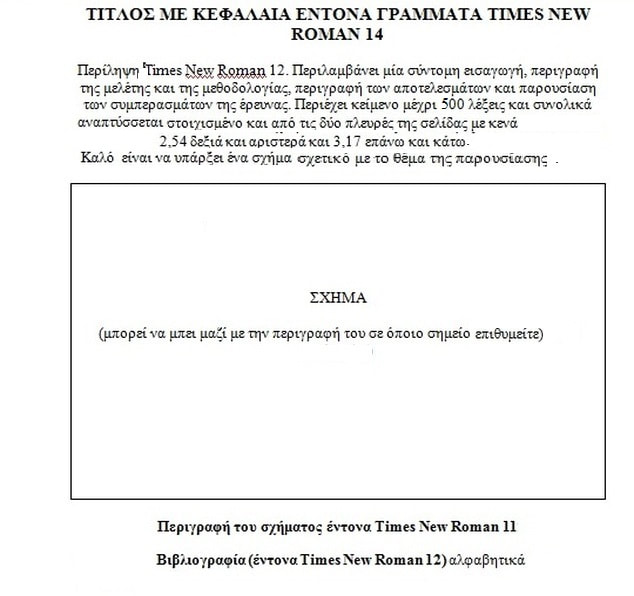 